Starachowice dnia 28.05.2024 r.SZACOWANIE WARTOŚCI ZAMÓWIENIADotyczy: „Opracowanie dokumentacji projektowo - kosztorysowych rozbudowa i przebudowa wraz z aranżacją wnętrz budynku Szkoły Podstawowej Nr 11 tzw.„Ekoszkoły” w Starachowicach” w ramach zadania „Ekoszkoła - modernizacja Szkoły Podstawowej nr 11”. Niniejsze zapytanie ma na celu wyłącznie ustalenie wartości szacunkowej właściwego zamówienia. Postępowanie przetargowe dotyczące przedmiotowego Zamówienia zostanie opublikowane w Biuletynie Informacji Publicznej Gminy Starachowice. W związku z powyższym oferty złożone przez wykonawców w ramach niniejszego zapytania nie będą skutkowały wyborem oferty najkorzystniejszej i podpisaniem wiążącej umowy z wykonawcą, który złoży najkorzystniejszą ofertę. Wykonawcy, który złożył najtańszą ofertę w niniejszym zapytaniu nie będzie przysługiwało roszczenie o zawarcie umowy z Zamawiającym.W związku z koniecznością ustalenia wartości zamówienia Zamawiający określił zakres Przedmiotu Zamówienia w załączniku nr 1 – opis przedmiotu zamówienia.Termin realizacji zamówienia: do 11 miesięcy od dnia podpisania umowy.Niniejsza informacja nie stanowi oferty w myśl art. 66 Kodeksu Cywilnego, jak również nie jest ogłoszeniem w rozumieniu ustawy Prawo zamówień publicznych.Komunikacja w przypadku zapytań oraz przekazywania informacji odbywa się elektronicznie za pośrednictwem platformazakupowa.pl i formularza „Wyślij wiadomość”.Sposób komunikacji:Osobą odpowiedzialną za ustalenie wartości zamówienia jest Małgorzata Turaj. Numer telefonu kontaktowego: (41) 322 10 24, adres e-mail: malgorzata.turaj@starachowice.eu w dniach 28.05.2024 r. –05.06.2024 r., w godzinach 7:30-15:30.Termin i sposób ustalenia wartości zamówienia:Oszacowaną wartość zamówienia należy złożyć do dnia 05.06.2024 r. do godz. 11.00 na adres e-mail: malgorzata.turaj@starachowice.eu lub bezpośrednio na platformie pod adresem https://platformazakupowa.pl/starachowice.Uwaga.Do postępowania załączono formularz ofertowy, który należy wypełnić i podpisać lub zeskanować, a następnie załączyć do maila lub na platformie OpenNexus (załącznik nr 2).sporządziła:Małgorzata Turaj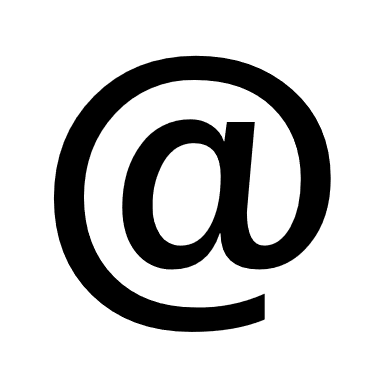 malgorzala.turaj@starachowice.eu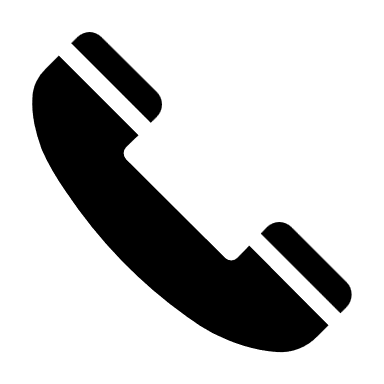 41 322 10 24otrzymują:1. Adresat2. a/ado wiadomości:Nie dotyczyzałączniki:Załącznik nr 1 – opis przedmiotu zamówieniaZałącznik nr 2 – Formularz ofertowy